Elinor Warner (Head Teacher)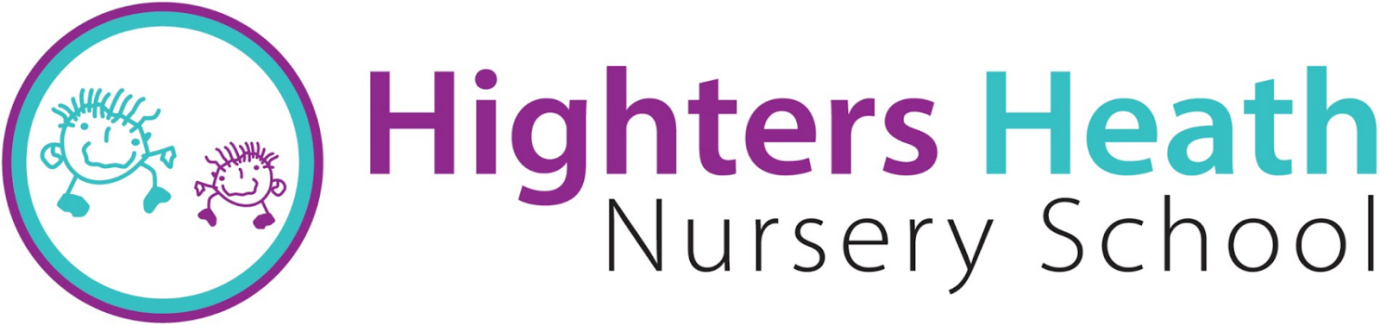 11 School Road, Warstock, B14 4BH0121 474 2356.www.hightersheathnursery.org.ukChild Protection Information SummaryHighters Heath Nursery is committed to the highest standards in protecting and safeguarding the children entrusted to our care. Our Nursery will support all children by:  Promoting a caring, safe and positive environment within the Nursery;  Encouraging self-esteem and self-assertiveness;  Effectively tackling bullying and harassment. We recognise that some children may be the victims of neglect, physical, sexual or emotional abuse. Staff working with children are well placed to identify such abuse. At Highters Heath Nursery in order to protect our children, we aim to:  Create an atmosphere where all our children feel secure, valued and listened to;  Recognise signs and symptoms of abuse;  Respond quickly, appropriately and effectively to cases of suspected abuse. If you have a concern that a child is being harmed, is at risk of harm, or you receive a disclosure (intentionally or unintentionally) you must contact one of the following staff members as quickly as possible: LEAD DSL: Elinor Warner   DSL: Shazma Hussain Everyone working with our children, their parents and carers should be aware that:  Their role is to listen and note carefully any observations which could indicate abuse;  They should not attempt to investigate once their initial concern is raised;  They should involve the Designated Safeguarding Lead (DSL) immediately;  Disclosure of abuse or harm from children may be made at any time.. IF ANYTHING WORRIES YOU OR CONCERNS YOU, REPORT IT STRAIGHT AWAYChild Protection Information Summary Ratified by Governing Body on Thursday 6th April 2017Signed by Chair of Governors – Phil Styles Dated 6/4/2017